Internationales Topolino-Treffen, 14-16 Juni, 2024ANMELDEFORMULARFahrdzeugtyp _____________________________________________Herstellungsjahr ___________________________________________Anreise auf 	 eigener Achse	 Anhȧnger/TransporterSprache:  Deutch   Englisch  Italienish  ___________________Fahrername ______________________________________________Lebensmittelallergie: _______________________________________Adresse Straße / Hausnummer _______________________________Adresse PLZ / Ort / Land ____________________________________Email ___________________________________________________Mobile number ____________________________________________Name des Mitfahrers _______________________________________Lebensmittelallergie: _______________________________________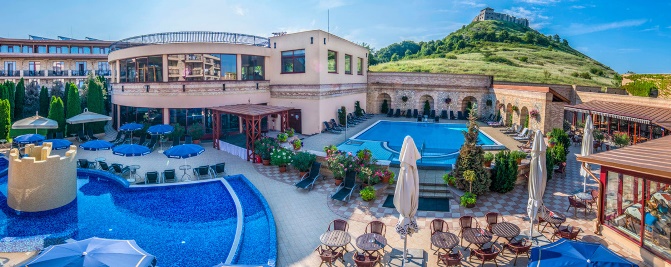 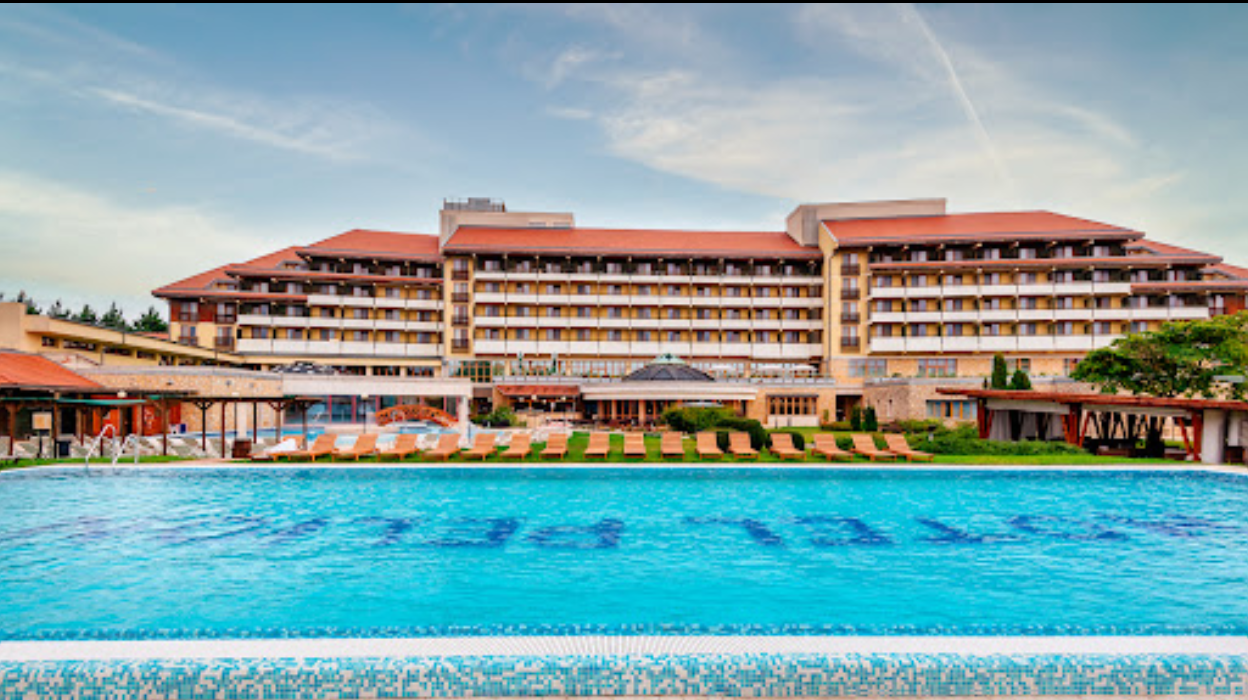 HOTEL BUCHUNGAb dem 13. Juni stehen allen unseren Gästen Hotelzimmer im HOTEL KAPITÁNY WELLNESS in Sümeg zur Verfügung.Bitte markieren Sie Ihre Hotelbuchungswünsche:☐ Doppelzimmer pro Person 400 EUR / ☐ Einzelzimmer pro Person 428 EURim HOTEL KAPITÁNY WELLNESS für 2 Nächte (14.-16. Juni 2024)☐ Doppelzimmer pro Person 475 EUR / ☐ Einzelzimmer pro Person 524 EURim HOTEL KAPITÁNY WELLNESS für 3 Nächte (13.-16. Juni 2024)☐ Doppelzimmer pro Person 550 EUR / ☐ Einzelzimmer pro Person 620 EURim HOTEL KAPITÁNY WELLNESS für 4 Nächte (13.-17. Juni 2024)Falls Sie über den 17. Juni hinaus bleiben, fügen Sie bitte hier weitere Informationen hinzu.☐ Doppelzimmer 75 EUR/Nacht/Person / ☐ Einzelzimmer 98 EUR/Nacht/Personim HOTEL KAPITÁNY WELLNESS für Verlängerungsnächte, Abreisedatum_____________________Falls Sie vor dem 13. Juni anreisen, Sie können nicht in Sümeg übernachten, bieten wir Ihnen das Hunguest Hotel Pelion für die Tage vor unserem internationalen Treffen an.☐ Doppelzimmer 65 EUR/Nacht/Person / ☐ Einzelzimmer 90 EUR/Nacht/Personim HUNGUEST HOTEL PELION für Verlängerungsnächte, Anreisedatum_____________________Bitte senden Sie Ihre Anmeldung und Hotelbuchungsanfrage anMarianna Kárpátikarpati.marianna@velux.com Internationales Topolino-Treffen14-16 Juni, 2024RECHTLICHDer/die Unterzeichner und seine Begleitpersonen verzichten auf ihr eigenes Bildrecht sowohl hinsichtlich der angemeldeten Personen und Fahrzeuge während der Veranstaltung als auch des Rahmenprogramms.Sie erklären sich außerdem damit einverstanden, die Foto-, Film- und Interviewaufzeichnungen sowohl im Internet als auch auf Social-Media-Plattformen sowie in den Publikationen der Federazione, der Topolino Clubs und der Presse zu veröffentlichen.Sie tragen die alleinige zivil- und strafrechtliche Verantwortung für alle von Ihnen verursachten Schäden und sind für den Abschluss einer entsprechenden Versicherung verantwortlich.Fahrer und Beifahrer erklären mit der Abgabe dieses Antrags, dass sie auf Ansprüche jeglicher Art gegen den Veranstalter, die Behörden und sonstige an der Organisation der Veranstaltung beteiligte Personen verzichten.Die personenbezogenen Daten (Name, Anschrift und Kontaktdaten desPersonen) werden auf Wunsch auch nach der Veranstaltung im Vereinsarchiv aufbewahrtUm zu stornieren, drücken Sie dies bitte hier aus.☐ Ich möchte die Löschung unserer personenbezogenen Daten.Bei einer Absage der Veranstaltung durch den Topolino Club Ungarn wird der gezahlte Betrag zu 100 % zurückerstattet.Mit der Unterschrift melde(n) ich/wir mich/uns verbindlich an und erkenne(n) an Zahlungsverpflichtung.Ort, Datum ______________________Unterschrift des Fahrers ______________________Unterschrift des Mitfahrers _________________________PREISE & LEISTUNGENDie angegebenen Preise beinhaltenHotelaufenthalte wie beschrieben nach Lage und Anzahl der Nächte, Kurtaxe, inklusive Frühstücksbuffet und AbendessenEintrittskarte für die Burg Sümeg und ReiseleiterEintrittskarte für die historischen Reitspiele in SümegEintrittskarte und Reiseführer für das Automobilmuseum KaáliEintrittskarte und Reiseführer für das Helicon Castle MuseumMittag- und Abendessen während der Veranstaltung inkl. die aufgeführten GetränkeMusikalische UnterhaltungÜbersetzerAusdrucke, Schilder, DekorationenFoto- und VideoaufnahmenParken in der HotelgarageDer Gesamtbetrag ist bis Freitag, 15. März 2024, auf das Konto von der Topolino Klub Ungarn zu überweisenMBH Bank Nyrt10300002-13234276-00014904HU02 1030 0002 1323 4276 0001 4904SWIFT MKKBHUHBXXXmit dem Vermerk «International Topolino Meeting 2024».und Ihr Name/Vorname.Topolino Klub Hungary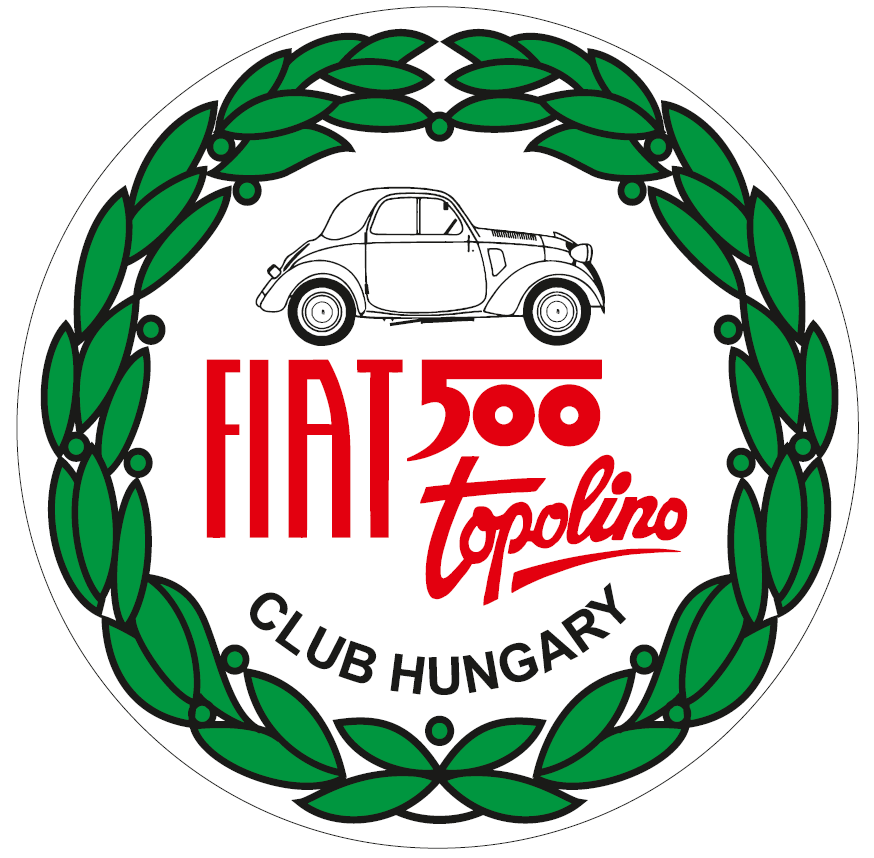 József LászlóPräsidentTel.: +36 30 985 9859Email: laszlo_jozsef@t-online.huMarianna KárpátiVizepräsidentTel.: +36 30 397 4055Email: karpati.marianna@velux.com